Мониторинг объекта (ОН – Суртаева Людмила Геннадьевна): с. Анучино, ул.Лазо,4а (МКУК «ИДЦ» АМО) 25 мая 2022Продолжается капитальный ремонт здания МКУК «ИДЦ» АМО (ДК с. Анучино). Работы ведутся с опережением графика работ.  Ведутся общестроительные (архитектурные) работы: обрешетка стен зрительного зала под звуковые панели, заканчивается гипсования стен, шпатлевка стен.Идет капитальный ремонт системы отопления, системы электроснабжения.В санузле установлены раковина, унитаз, водонагреватель.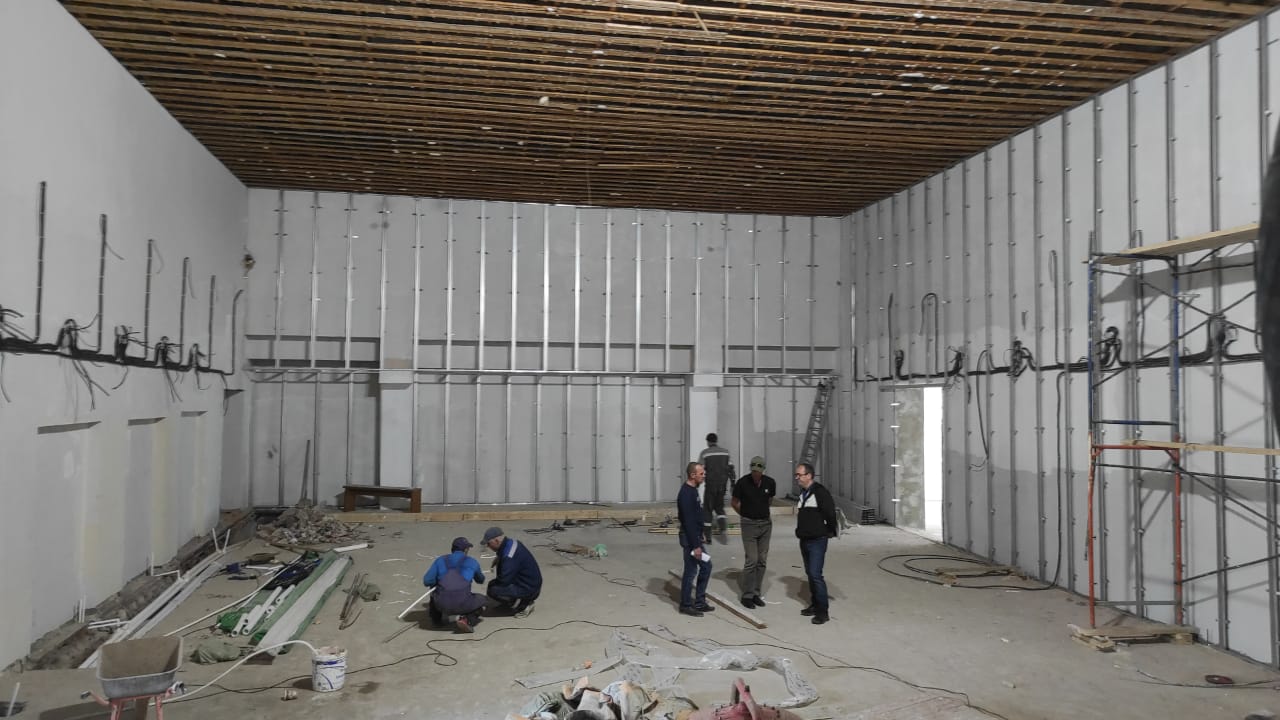 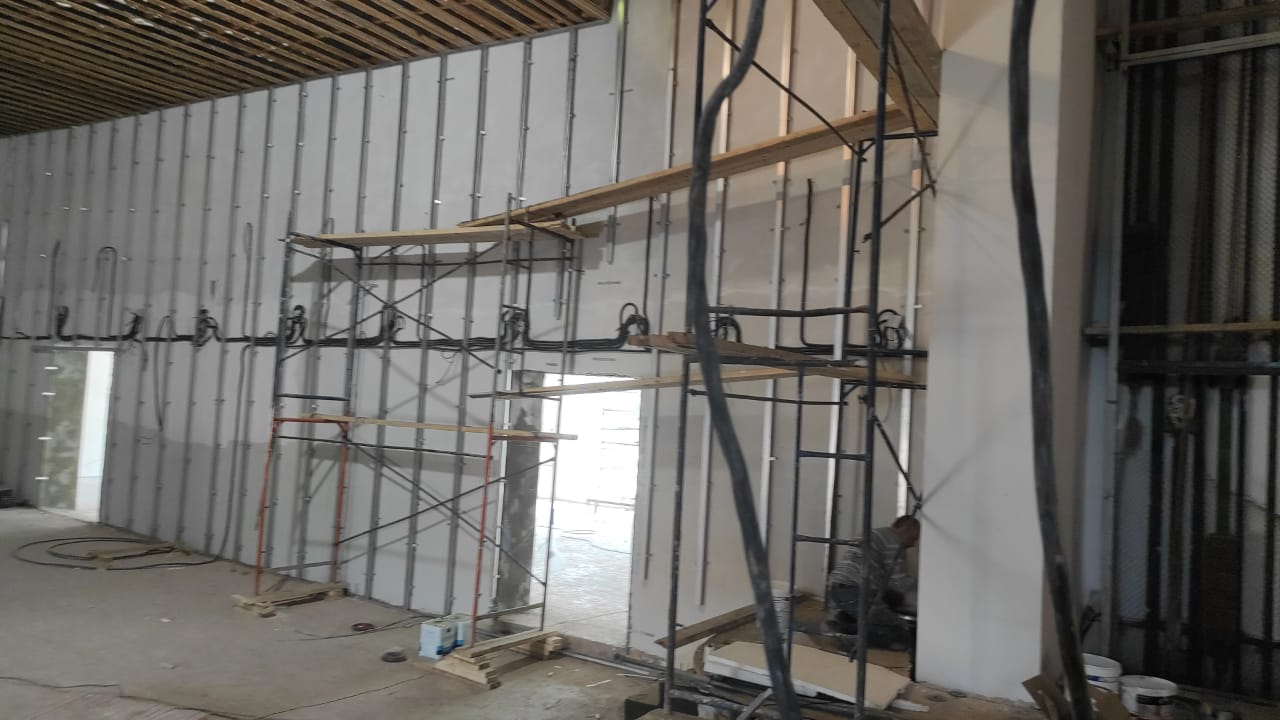 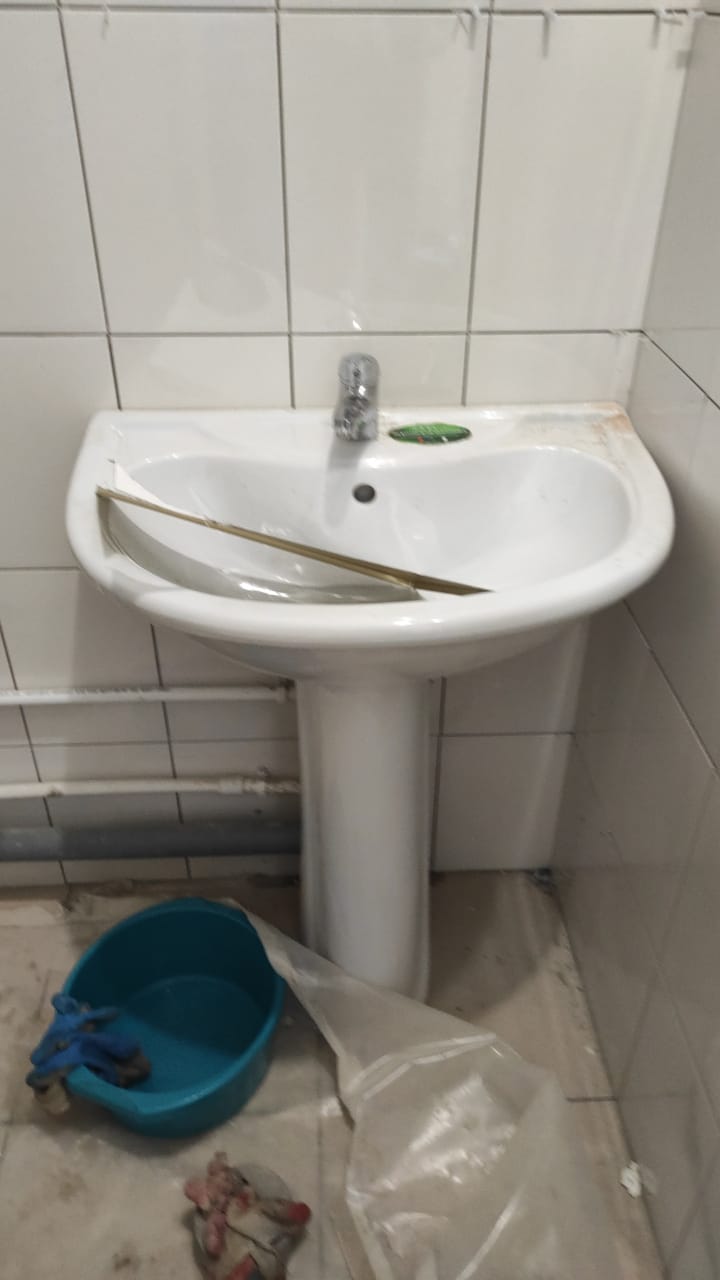 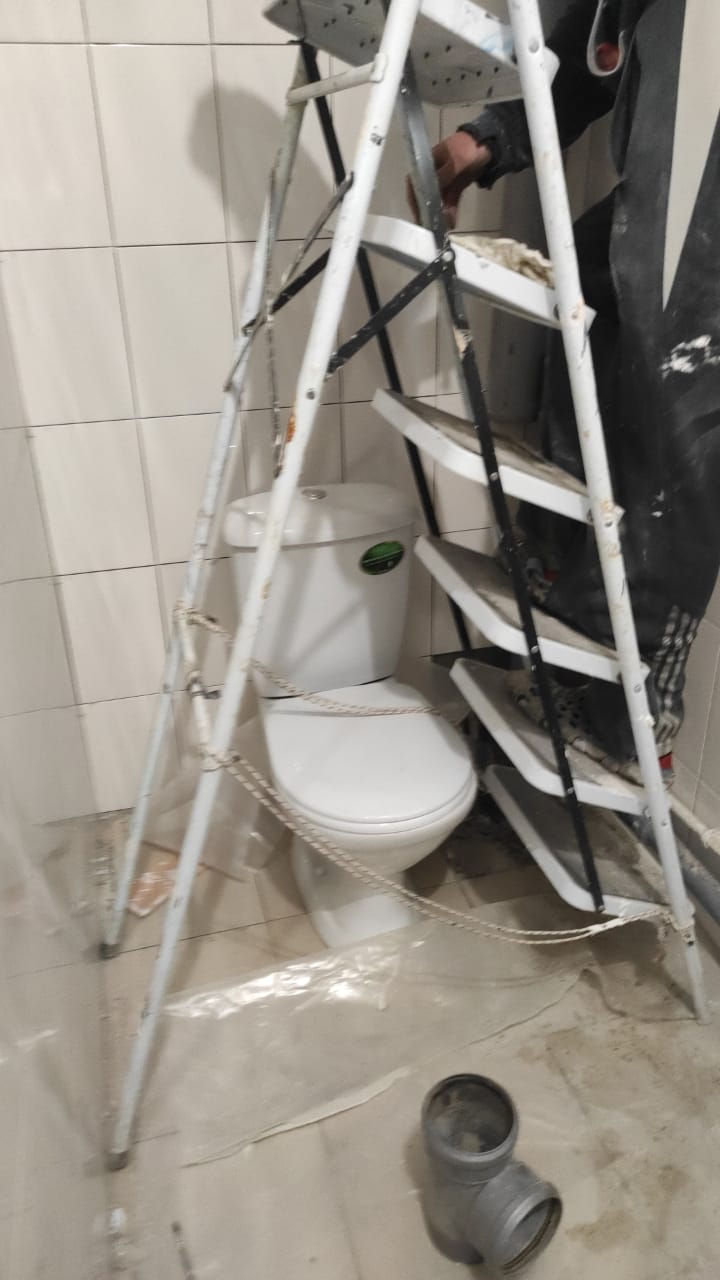 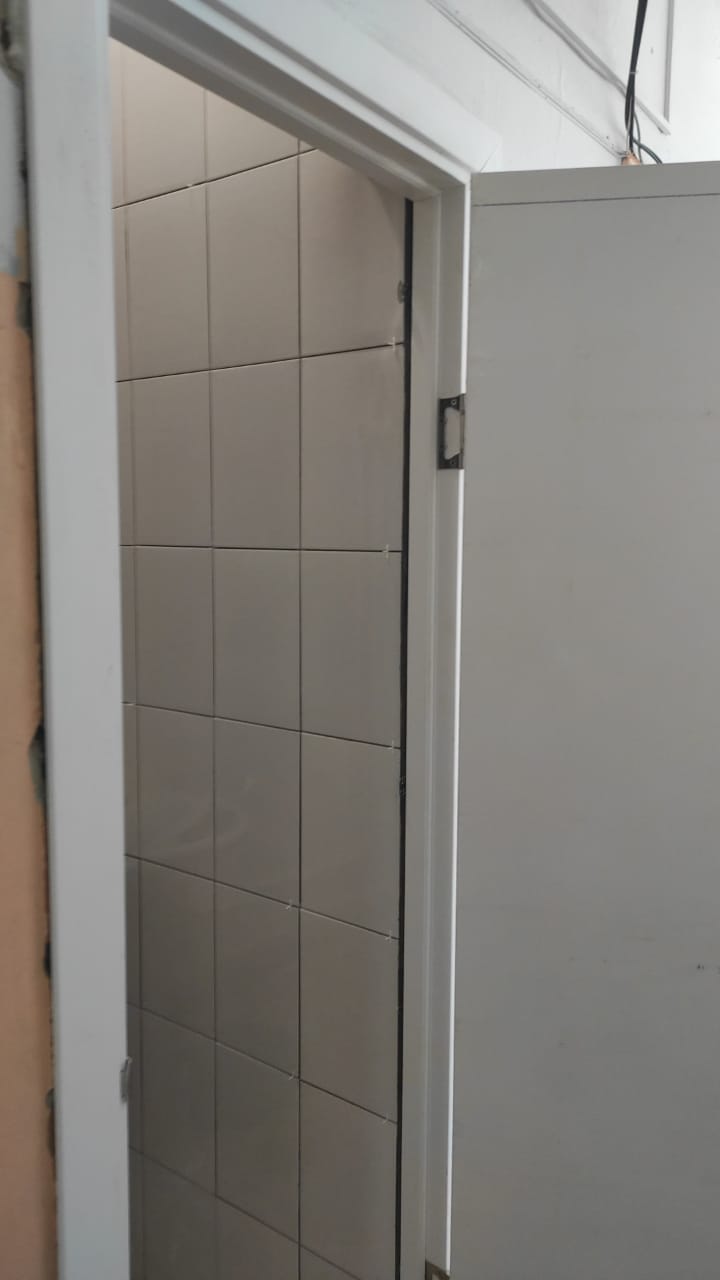 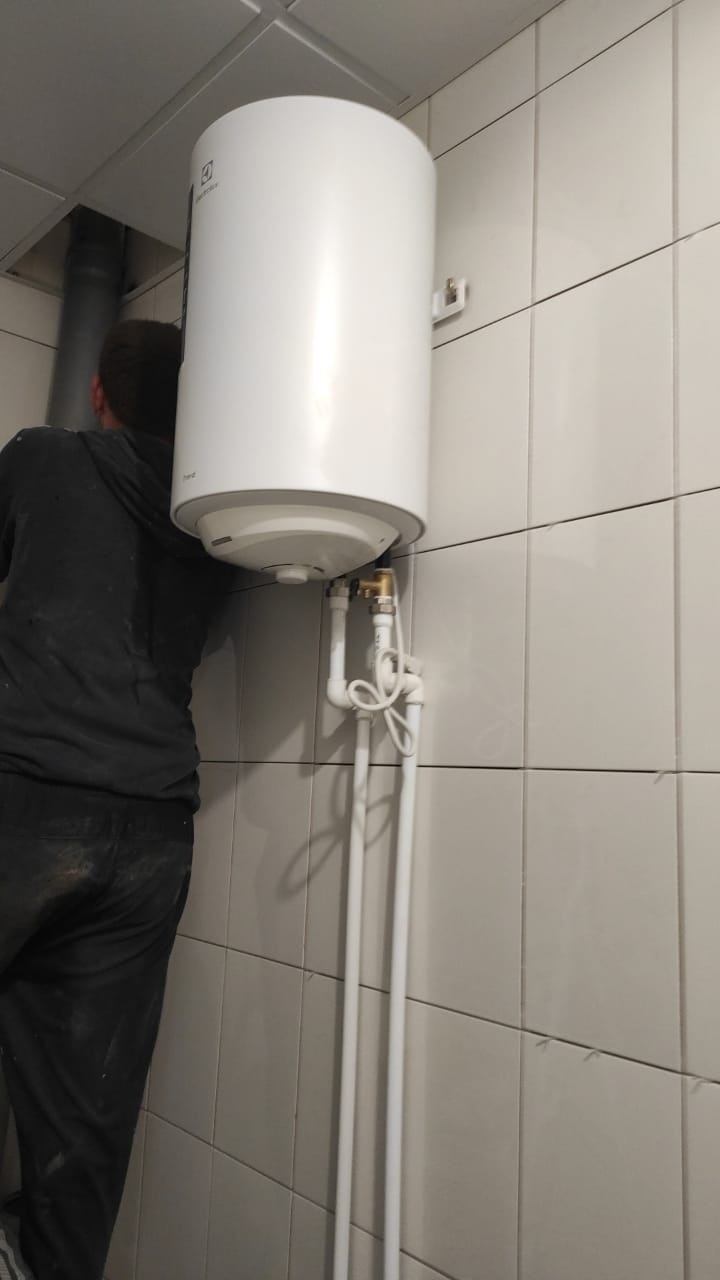 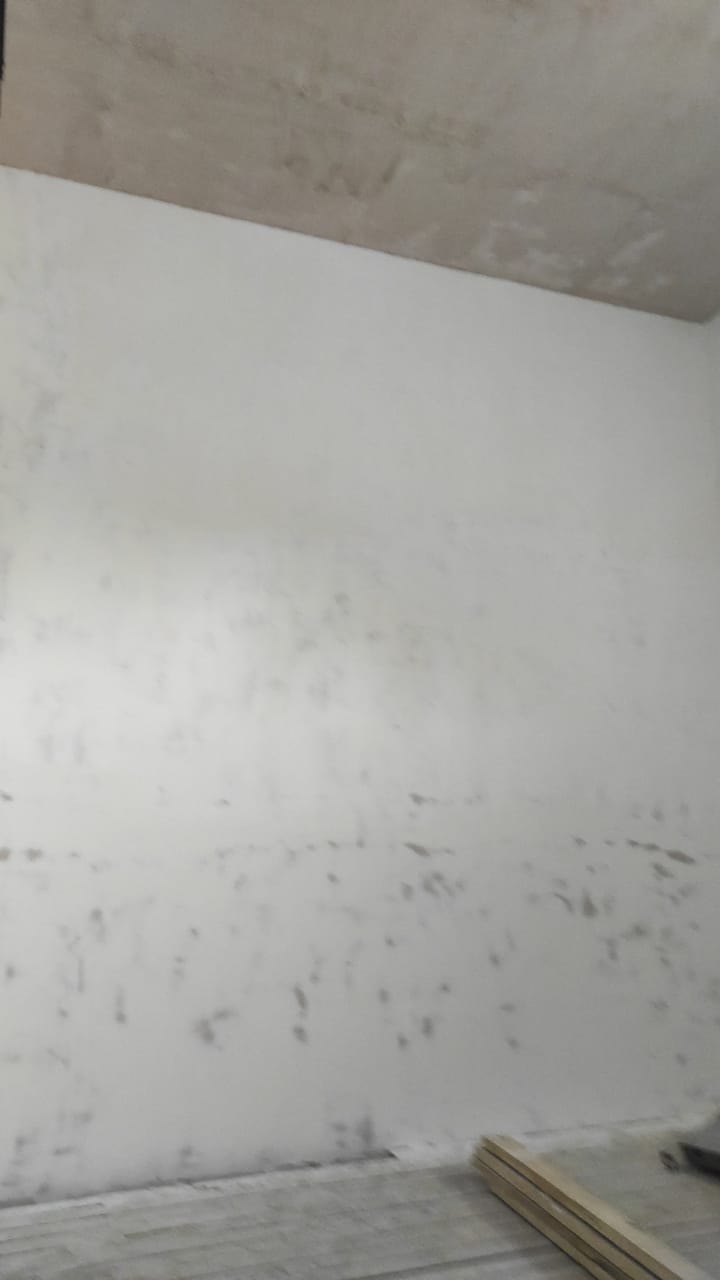 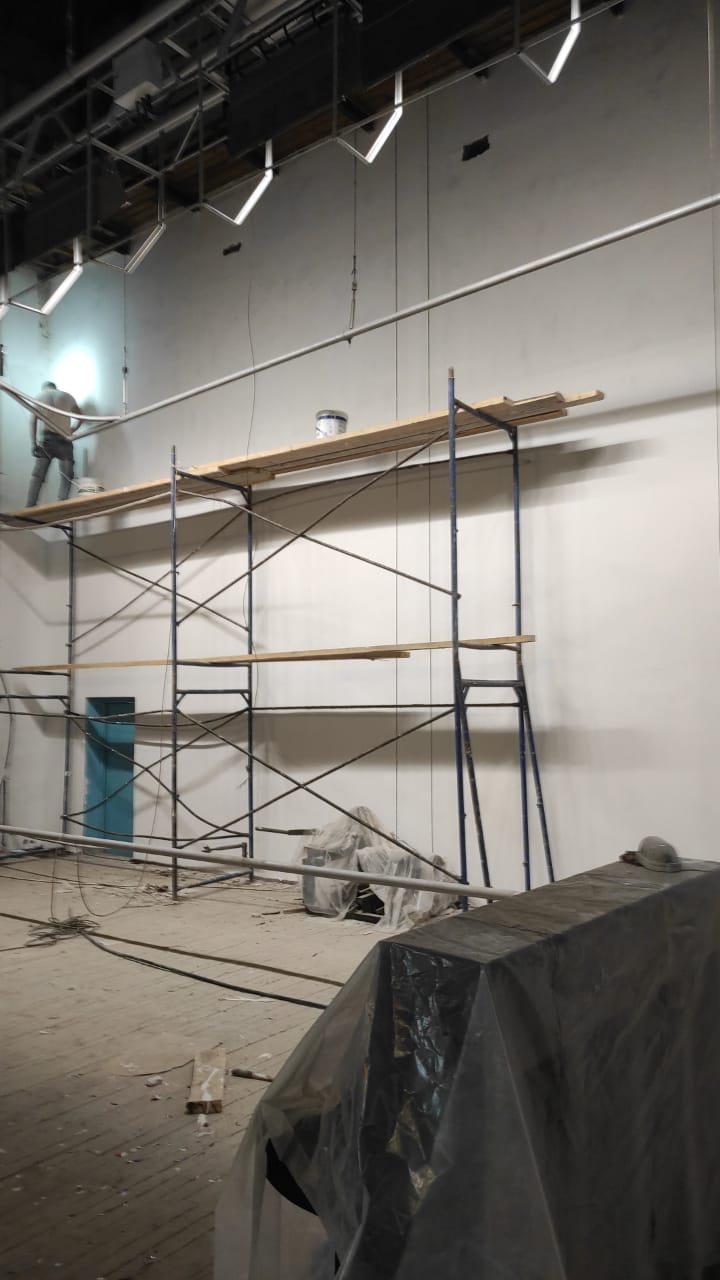 